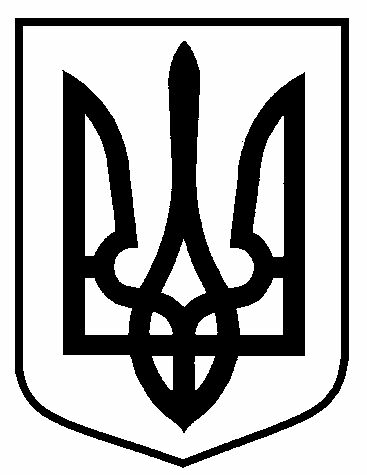 РОЗПОРЯДЖЕННЯМІСЬКОГО   ГОЛОВИм. Сумивід       22.06.2021       №    203-кс	Відповідно до пункту 20 частини 4 статті 42 Закону України           «Про місцеве самоврядування в Україні», постанови Кабінету Міністрів України від 09.03.2006 № 268 «Про упорядкування структури та умов оплати праці працівників апарату органів виконавчої влади, органів прокуратури, судів та інших органів» (зі змінами), Розпорядження міського голови           від 15.01.2021 № 20-к «Про Порядок преміювання працівників апарату та виконавчих органів Сумської міської ради на 2021 рік»	Виплатити премію за червень 2021 року керівникам Управління охорони здоров’я Сумської міської ради враховуючи особистий внесок в загальні результати роботи Управління, виходячи із посадового окладу з урахуванням надбавок та доплат за рахунок економії фонду заробітної плати:Міський голова                                                                          О.М. ЛисенкоВащенко 787-000	Розіслати: до справи, УОЗ СМРПро преміювання керівників Управління охорони здоров'я Сумської міської ради за червень 2021 рокуП.І.Б.ПосадаРозмір премії у відсотках до окладу, надбавок та доплатЧумаченко Олена Юріївнаначальник Управління50Пак СтепанЯковичзаступник начальника Управління50